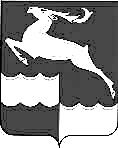 АДМИНИСТРАЦИЯ КЕЖЕМСКОГО РАЙОНАКРАСНОЯРСКОГО КРАЯПОСТАНОВЛЕНИЕ25.05.2017                                             № 447-п                                          г. КодинскОб утверждении состава и порядка деятельности комиссии Администрации Кежемского района по подготовке Правил землепользования
и застройки Заледеевского сельсовета, о подготовке проекта внесения изменений в Правила землепользования и застройки Заледеевского сельсоветаВ связи с необходимостью приведения Правил землепользования
и застройки Заледеевского сельсовета в соответствие действующему законодательству, на основании ст. 33 Градостроительного кодекса РФ, руководствуясь ст. 14 Федерального закона от 06.10.2003 № 131-ФЗ «Об общих принципах организации местного самоуправления в Российской Федерации», ст.ст. 30.3, 32 Устава Кежемского района, ПОСТАНОВЛЯЮ:1. Утвердить состав и порядок деятельности комиссии Администрации Кежемского района по подготовке Правил землепользования и застройки Заледеевского сельсовета согласно приложению.2. Комиссии Администрации Кежемского района по подготовке проекта Правил землепользования и застройки Заледеевского сельсовета подготовить проект внесения изменений в Правила землепользования и застройки Заледеевского сельсовета, в части приведения положений статей главы ΙΙ  "Градостроительные регламенты" Правил землепользования и застройки Тагарского сельсовета (утв. решением Совета депутатов Заледеевского сельсовета от 29.12.2012 №32-5) в соответствие с действующим законодательством в области градостроительной деятельности.3. Заинтересованным лицам в срок до 19.06.2017 включительно представить в комиссию Администрации Кежемского района по подготовке Правил землепользования и застройки Заледеевского сельсовета по адресу: 663491 г. Кодинск, ул. Гидростроителей, 24 или на электронный адрес  adm-kodinsk@krasmail.ru предложения по проекту внесения изменений в Правила землепользования и застройки Заледеевского сельсовета.4. Комиссии Администрации Кежемского района по подготовке Правил землепользования и застройки Заледеевского сельсовета в срок до 30.05.2017 представить проект внесения изменений в Правила землепользования и застройки Заледеевского сельсовета.5. Опубликовать постановление в газете "Кежемский Вестник" и на официальном сайте администрации Кежемского района.6. Постановление вступает в силу со дня подписания.Главы района								       А.И. ШишкинПриложение к постановлению Администрации Кежемского районаот 25.05.2017 № 447-пСОСТАВкомиссии Администрации Кежемского районапо подготовке Правил землепользования и застройки Заледеевского сельсоветаШишкин А. И.- Глава Кежемского района, председатель комиссииЧлены комиссии:Члены комиссии:Члены комиссии:Кудряшова И. В. - ведущий специалист Подразделения по вопросам территориального планирования и градостроительной деятельности Администрации Кежемского района- ведущий специалист Подразделения по вопросам территориального планирования и градостроительной деятельности Администрации Кежемского районаОхотина О. М. - помощник Главы Кежемского района- помощник Главы Кежемского районаМарченко О. А. - заместитель председателя Кежемского районного Совета депутатов- заместитель председателя Кежемского районного Совета депутатовТимощук С. П.- депутат Кежемского районного Совета депутатов- депутат Кежемского районного Совета депутатовКузьмина Л. А.- Глава Заледеевского сельсовета- Глава Заледеевского сельсоветаШатунова К. В.- заместитель главы Администрации Заледеевского сельсовета- заместитель главы Администрации Заледеевского сельсоветаКузьмин Д. С.- депутат Совета депутатов Заледеевского сельсовета- депутат Совета депутатов Заледеевского сельсоветаМакулова  Г. В.- депутат Совета депутатов Заледеевского сельсовета- депутат Совета депутатов Заледеевского сельсовета